Donation Forum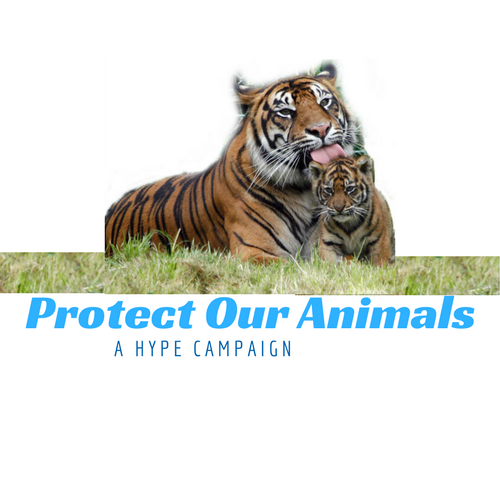 Donor Information (please print or type)Donation InformationI (we) donate a total of $____________________ to be paid: now monthly quarterly yearly.NameBilling addressCity, ST Postal CodePhone 1 | Phone 2Fax | EmailCredit card type | Exp. dateCredit card numberAuthorized signature